CESG webex on 20th February 2018Participants: SEA AD, CSS AD/DAD, MOIMS AD, SOIS AD, SLS AD/DAD, SIS AD, CESG Chairs, Nestor Peccia.IntroductionThe Agenda topics concerning the overall status of CCSDs activities have been addressed via a presentation by the Chair. That presentation is attached to this MoM.In the notes below only the remarks to individual slides is recorded.Status (Presentation):Outcome of closed CMC/CESG PollsRemark 1: the resolution for publication of the Simple Schedule Format (CSS) has been issued, but the CESG Poll has not yet been startedPolls with conditions not yet resolvedClosed Reviews, but outstanding RIDs dispositionApproved ProjectsCESG topics to be addressed:Remark 1: Status of actions from CMC (all due by Spring Meeting 2018) all the three actions are about Strategic Plan update. The text of the CMC Action CMC-A-2017-11-03 should read Scott Burleigh (SIS AD) rather than J.Wilmot.Remark 2: RIDs Template the large set of comments will be sent to David Ross for implementation. Only in case of questions/disagreement these will be addressed at Spring Meeting. Remark 3: the status of the IOAG actions, that have an impact on CCSDS (notably update of SC#1 and SC#2 ,  and status of ICPA) has not (yet) been reported by the IOAG Liaison to the CESG Chair.NWIs presented at 2017 Fall Meeting (Status).Appointment of new DAD in CSSThe newly appointed Deputy Area Director for CSS Area is Colin Haddow (ESA). He has attended the CSEG telecon.CCSDS Spring 2018 meeting logistics at NIST GaithersburgInformation available so far;There will be three invited speakers. The three speeches will be given at the beginning of the Plenary session. These shall take about an hour (to be confirmed). The usual CESG presentation will be run afterwardsThe Secretariat has informed that in addition to the usual registration to the CCSDS Meeting, it is required that all meeting attendees who are not US citizens register with NIST on the NIST Conference Registration Website. The instructions are available in Secretariat’s e-mail from 16th February. ADs (or DADs) are requested to remind the respective Areas about that. Margherita will also issue a reminder to CESG-All.The draft Plenary presentation (i.e. the Presentation from the last meeting) will be shortly sent out to the ADs for their updates, just like it was done in the past.CTE Documents QueueThe Documents Queue status from 2nd February has been assessed. The CTE noted that two documents had been received since the queue report was posted on the first of February; they are:CCSDS 524.3-B-0, Mission Operations—Message Abstraction Layer Binding to HTTP Transport and XML Encoding (Draft Blue Book, Issue 0, February 2018)CCSDS 355.1-R-0, Space Data Link Security Protocol—Extended Procedures (Proposed Red Book, Issue 0, February 2018)He also stated that he was about to release documents approved for publication by the CMC (Note: all have since been released). They wereCCSDS 509.0-B-1, Pointing Request Message (Blue Book, Issue 1, February 2018)CCSDS 506.3-M-1, Delta-DOR Quasar Catalog Update Procedure (Magenta Book, Issue 1, February 2018)CCSDS 506.0-M-2, Delta-Differential One Way Ranging (Delta-DOR) Operations (Magenta Book, Issue 2, February 2018)CCSDS 413.0-G-3, Bandwidth-Efficient Modulations—Summary of Definition, Implementation, and Performance (Green Book, Issue 3, February 2018)CCSDS 401.0-B-28, Radio Frequency and Modulation Systems—Part 1: Earth Stations and Spacecraft (Blue Book, Issue 28, February 2018)Some of the SEA books in the queue lacked Area resolutions. The AD was aware of the situation.The SLS DAD asked if the CTE would get the following Green Book into polling before the meetings; CTE indicated he would probably be able to do so:CCSDS 350.5-G-0, Space Data Link Security Protocol—Summary of Concept and Rationale (Draft Green Book, Issue 0, December 2017)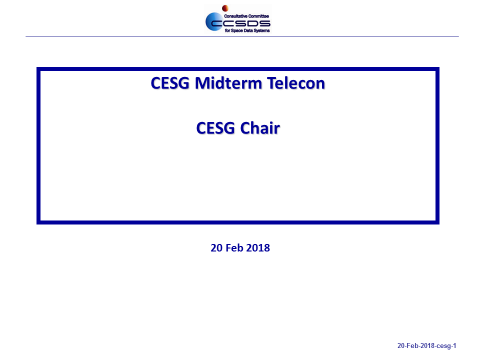 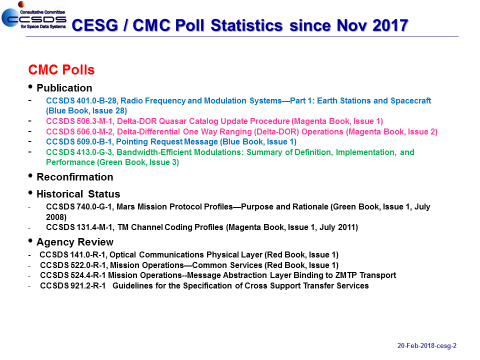 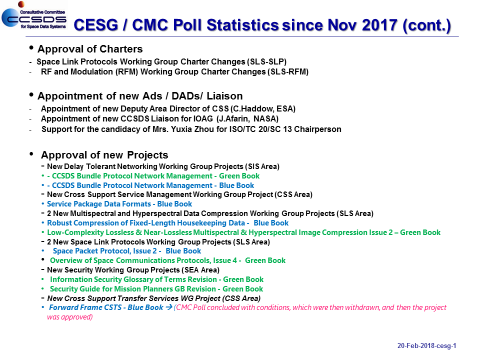 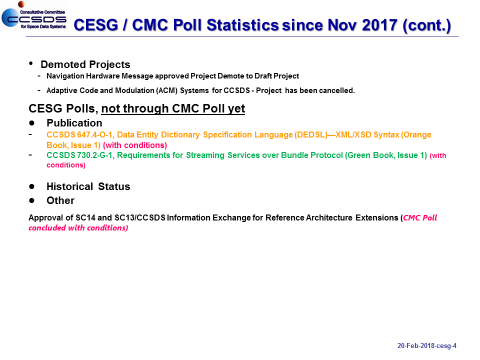 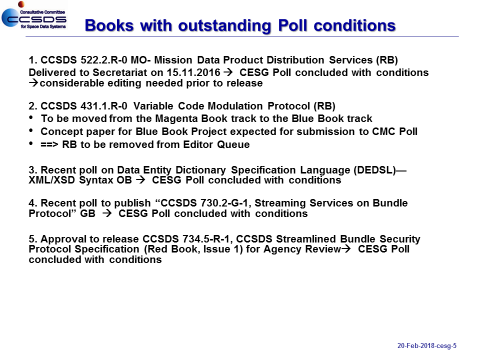 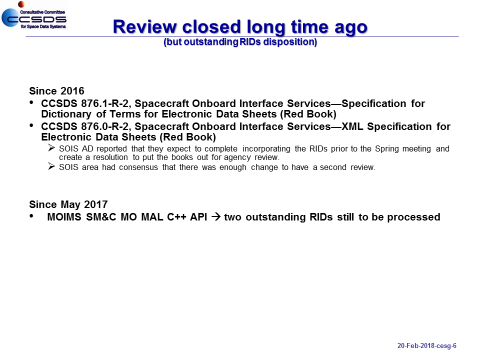 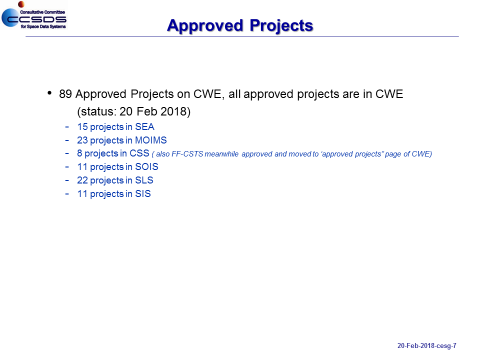 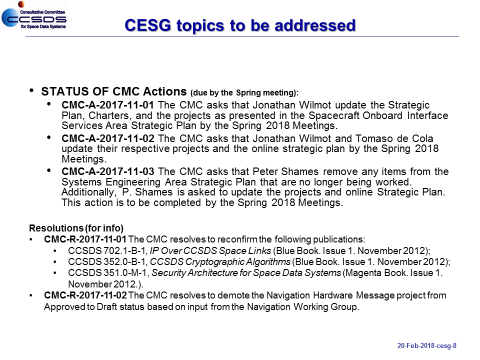 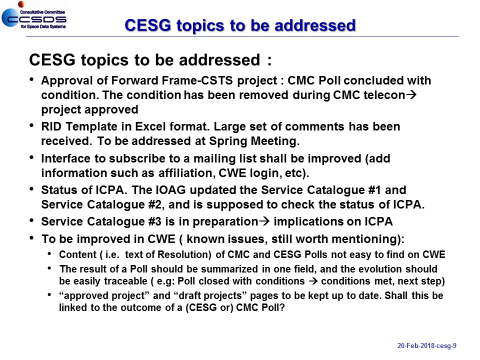 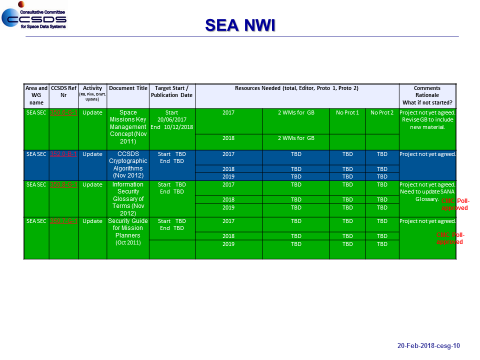 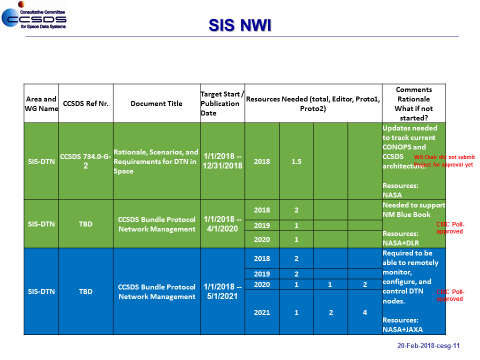 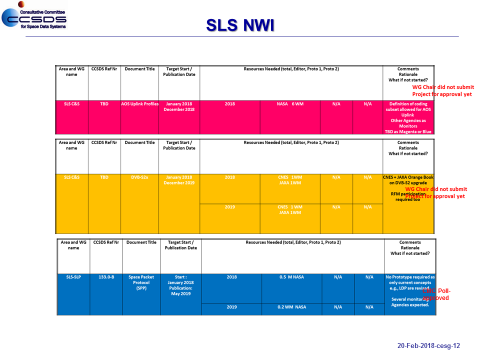 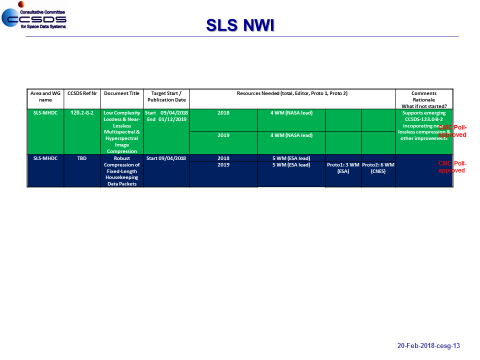 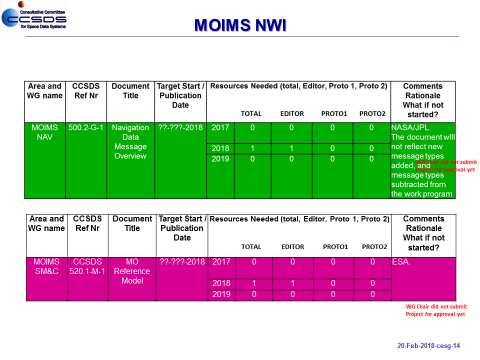 